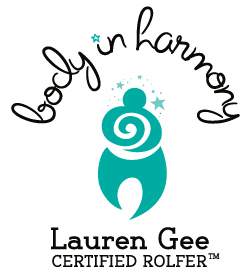 Cancellation Policy 24 Hour Appointment Cancellation Policy Body In Harmony has a 24 hour cancellation / rescheduling policy. If you cancel or change your appointment with less than 24 hours notice, you will be charged $40. This policy is in place out of respect for me and my clients. Cancellations with less than 24 hours notice are difficult to fill. By giving last minute notice or no notice at all, you prevent someone else from being able to schedule into that time slot. If you fail to show up for your appointment without notice then you will be charged the full amount of the session.By signing below, you acknowledge that you have read and understand the Cancellation Policy for Body In Harmony as described above. Thank you for your understanding and cooperation. ______________________________________ ___________________________________ Printed Name                                                            Signature ______________________________________ Date